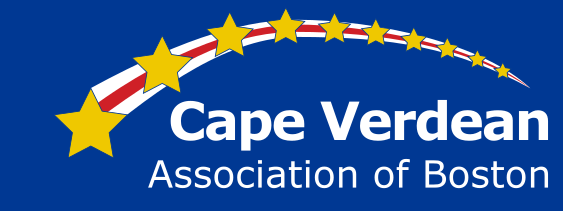 Application FormApplicant InformationFull Name:						Date:			Last Name	First Name	M.I.Address:					Street Address	Apartment/Unit #	City	State	ZIP CodePhone:			Email:		Gender:	□ Female	□ MaleRace/Ethnicity/LanguageYour Race/EthnicityCape VerdeanBlack or African AmericanHispanicCaucasian / WhiteOther: 	Your Language SkillsKriolu/PortugueseEnglishSpanishOther: 	ClassesKriolu Language and Culture ClassEnglish Class		Education Level:	Citizenship ClassNew Immigrant OrientationAdult LiteracyComputer LiteracyFinancial LiteracyImmigrant OrientationDisclaimer and SignatureI certify that my answers are true and complete to the best of my knowledge. I further agree to pay the registration fee for the above program.Your NameSignatureDate